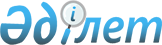 Махамбет аудандық мәслихатының 2018 жылғы 28 желтоқсандағы № 303 "2019-2021 жылдарға арналған ауылдық округтердің бюджеттері туралы" шешіміне өзгерістер енгізу туралыАтырау облысы Махамбет аудандық мәслихатының 2019 жылғы 20 желтоқсандағы № 390 шешімі. Атырау облысының Әділет департаментінде 2019 жылғы 27 желтоқсанда № 4552 болып тіркелді
      Қазақстан Республикасының 2008 жылғы 4 желтоқсандағы Бюджет кодексінің 109-1 бабына, "Қазақстан Республикасындағы жергілікті мемлекеттік басқару және өзін-өзі басқару туралы" Қазақстан Республикасының 2001 жылғы 23 қаңтардағы Заңының 6-бабына сәйкес және аудан әкімдігінің 2019-2021 жылдарға арналған ауылдық округтердің бюджеттерін нақтылау туралы ұсынысын қарап, Махамбет аудандық мәслихаты ШЕШІМ ҚАБЫЛДАДЫ:
      1. Аудандық мәслихаттың 2018 жылғы 28 желтоқсандағы № 303 "2019-2021 жылдарға арналған ауылдық округтердің бюджеттері туралы" (нормативтік құқықтық актілерді мемлекеттік тіркеу тізілімінде № 4321 санымен тіркелген, 2019 жылғы 15 қаңтарда Қазақстан Республикасы нормативтік құқықтық актілерінің эталондық бақылау банкінде жарияланған) шешіміне келесі өзгерістер енгізілсін:
      1-тармақта:
      1) тармақшада:
      "69 073" сандары "67 541" сандарымен ауыстырылсын;
      "64 727" сандары "63 191" сандарымен ауыстырылсын;
      2) тармақшада:
      "71 070" сандары "69 534" сандарымен ауыстырылсын;
      2-тармақта:
      1) тармақшада:
      "150 217" сандары "152 721" сандарымен ауыстырылсын;
      "124 472" сандары "126 976" сандарымен ауыстырылсын;
      2) тармақшада:
      "151 958" сандары "154 462" сандарымен ауыстырылсын;
      3-тармақта:
      1) тармақшада:
      "77 809" сандары "78 649" сандарымен ауыстырылсын;
      "14 931" сандары "15 771" сандарымен ауыстырылсын;
      2) тармақшада:
      "82 788" сандары "83 628" сандарымен ауыстырылсын;
      4-тармақта:
      1) тармақшада:
      "109 969" сандары "109 269" сандарымен ауыстырылсын;
      "100 207" сандары "99 507" сандарымен ауыстырылсын;
      2) тармақшада:
      "113 910" сандары "113 210" сандарымен ауыстырылсын;
      5-тармақта:
      1) тармақшада:
      "94 076" сандары "95 081" сандарымен ауыстырылсын;
      "9 708" сандары "8 468" сандарымен ауыстырылсын;
      негізгі капиталды сатудан түсетін түсімдер деген жолдағы "0" саны "1 240" сандарымен ауыстырылсын;
      "84 368" сандары "85 373" сандарымен ауыстырылсын;
      2) тармақшада:
      "99 496" сандары "100 501" сандарымен ауыстырылсын;
      6-тармақта:
      1) тармақшада:
      "623 149" сандары "609 872" сандарымен ауыстырылсын;
      "49 579" сандары "44 958" сандарымен ауыстырылсын;
      салықтық емес түсімдер деген жолдағы "0" саны "16" сандарымен ауыстырылсын;
      негізгі капиталды сатудан түсетін түсімдер деген жолдағы "0" саны "4 605" сандарымен ауыстырылсын;
      "573 570" сандары "560 293" сандарымен ауыстырылсын;
      2) тармақшада:
      "627 464" сандары "634 187" сандарымен ауыстырылсын;
      7-тармақта:
      1) тармақшада:
      "119 697" сандары "117 521" сандарымен ауыстырылсын;
      "8 304" сандары "6 668" сандарымен ауыстырылсын;
      негізгі капиталды сатудан түсетін түсімдер деген жолдағы "0" саны "1 636" сандарымен ауыстырылсын;
      "111 393" сандары "109 217" сандарымен ауыстырылсын;
      2) тармақшада:
      "123 966" сандары "121 790" сандарымен ауыстырылсын;
      2. 9-тармақ жаңа редакцияда мазмұндалсын:
      "2019 жылға арналған ауылдық округтердің бюджеттерінде аудандық бюджеттен – 380 199 мың теңге сомасында ағымдағы нысаналы трансферттер көзделгені ескерілсін, оның ішінде:
      азаматтық қызметшілердің жекелеген санаттарының, мемлекеттік бюджет қаражаты есебінен ұсталатын ұйымдар қызметкерлерінің, қазыналық кәсіпорындар қызметкерлерінің жалақысын көтеруге – 138 073 мың теңге, оның ішінде:
      Алға ауылдық округіне – 7 913 мың теңге;
      Алмалы ауылдық округіне – 18 851 мың теңге;
      Бақсай ауылдық округіне – 9 107 мың теңге;
      Бейбарыс ауылдық округіне – 15 921 мың теңге;
      Есбол ауылдық округіне – 15 309 мың теңге;
      Махамбет ауылдық округіне – 60 918 мың теңге;
      Сарайшық ауылдық округіне – 10 054 мың теңге;
      "Парус-Каз" бағдарламалық өнімін сатып алуға және ұстауға – 3 712 мың теңге, оның ішінде:
      Алға ауылдық округіне – 464 мың теңге;
      Алмалы ауылдық округіне – 464 мың теңге;
      Бақсай ауылдық округіне – 464 мың теңге;
      Бейбарыс ауылдық округіне – 464 мың теңге;
      Есбол ауылдық округіне – 464 мың теңге;
      Махамбет ауылдық округіне – 928 мың теңге;
      Сарайшық ауылдық округіне – 464 мың теңге;
      білім беру ұйымдарын материалдық-техникалық жарақтандыруға -15 357 мың теңге, оның ішінде:
      Алмалы ауылдық округіне – 14 557 мың теңге;
      Сарайшық ауылдық округіне – 800 мың теңге;
      білім беру ұйымдарын ағымдағы ұстауға - 57 986 мың теңге, оның ішінде:
      Алмалы ауылдық округіне – 47 145 мың теңге;
      Бейбарыс ауылдық округіне – 10 841 мың теңге;
      мәдениет ұйымдарын ағымдағы ұстауға - 10 769 мың теңге, оның ішінде:
      Алмалы ауылдық округіне – 10 210 мың теңге;
      Сарайшық ауылдық округіне - 559 мың теңге;
      білім беру ұйымдарының нысандарын ағымдағы жөндеуге – 19 282 мың теңге, оның ішінде:
      Махамбет ауылдық округіне – 11 230 мың теңге;
      Сарайшық ауылдық округіне – 8 052 мың теңге;
      елді мекендердің сумен жабдықтау жүйесінің жұмыс істеуін қамтамасыз етуге – 52 526 мың теңге, оның ішінде:
      Махамбет ауылдық округіне – 27 263 мың теңге;
      Сарайшық ауылдық округіне – 25 263 мың теңге;
      елді мекендердің санитариясын қамтамасыз етуге – 39 800 мың теңге, оның ішінде:
      Алға ауылдық округіне – 230 мың теңге;
      Бақсай ауылдық округіне – 750 мың теңге;
      Есбол ауылдық округіне – 570 мың теңге;
      Махамбет ауылдық округіне – 36 850 мың теңге;
      Сарайшық ауылдық округіне – 1 400 мың теңге;
      елді мекендерді абаттандыру және көгалдандыруға – 25 545 мың теңге, оның ішінде:
      Алға ауылдық округіне – 500 мың теңге;
      Бейбарыс ауылдық округіне – 1 000 мың теңге;
      Махамбет ауылдық округіне – 16 790 мың теңге;
      Сарайшық ауылдық округіне – 7 255 мың теңге;
      мемлекеттік әкімшілік қызметшілердің жекелеген санаттарының жалақысын көтеруге – 8 599 мың теңге, оның ішінде:
      Алға ауылдық округіне – 998 мың теңге;
      Алмалы ауылдық округіне – 1 505 мың теңге;
      Бақсай ауылдық округіне – 1 010 мың теңге;
      Бейбарыс ауылдық округіне – 1 540 мың теңге;
      Есбол ауылдық округіне – 693 мың теңге;
      Махамбет ауылдық округіне – 1 738 мың теңге;
      Сарайшық ауылдық округіне – 1 115 мың теңге;
      Бейбарыс ауылдық округінің елді мекендеріндегі көшелерді жарықтандыруға – 800 мың теңге;
      қысқы мерзімге дайындық жұмыстарын жүргізуге – 7 250 мың теңге, оның ішінде:
      Алға ауылдық округіне – 350 мың теңге;
      Алмалы ауылдық округіне – 650 мың теңге;
      Бақсай ауылдық округіне – 300 мың теңге;
      Бейбарыс ауылдық округіне – 800 мың теңге;
      Есбол ауылдық округіне – 800 мың теңге;
      Махамбет ауылдық округіне – 1 000 мың теңге;
      Сарайшық ауылдық округіне – 3 350 мың теңге;
      Бейбарыс ауылдық округі әкімі аппаратының ағымдағы шығындарына және материалдық-техникалық жарақтандыруға – 500 мың теңге.".
      3. Көрсетілген шешімнің 1, 4, 7, 10, 13, 16, 19 қосымшалары осы шешімнің 1, 2, 3, 4, 5, 6, 7 қосымшаларына сәйкес жаңа редакцияда мазмұндалсын.
      4. Осы шешімнің орындалысына бақылау жасау аудандық мәслихаттың заңдылықты сақтау, экономика және бюджет, қаржы мәселелері жөніндегі тұрақты комиссияның төрағасына (Б. Рахметов) жүктелсін.
      5. Осы шешім 2019 жылғы 1 қаңтардан бастап қолданысқа енгізіледі. 2019 жылға арналған Алға ауылдық округінің бюджеті 2019жылға арналған Алмалы ауылдық округінің бюджеті 2019жылға арналған Бақсай ауылдық округінің бюджеті 2019жылға арналған Бейбарыс ауылдық округінің бюджеті 2019 жылға арналған Есбол ауылдық округінің бюджеті 2019жылға арналған Махамбет ауылдық округінің бюджеті 2019жылға арналған Сарайшық ауылдық округінің бюджеті
					© 2012. Қазақстан Республикасы Әділет министрлігінің «Қазақстан Республикасының Заңнама және құқықтық ақпарат институты» ШЖҚ РМК
				
      Сессия төрағасы

А. Кабдешев

      Мәслихат хатшысы

М. Мырзашев
Махамбет аудандық мәслихаты 2019 жылғы 20 желтоқсаны № 390Аудандық мәслихаттың 2018 жылғы 28 желтоқсандағы № 303 шешіміне 1 қосымша
Санаты
Санаты
Санаты
Санаты
Сомасы мың теңге

 
Сыныбы 
Сыныбы 
Сыныбы 
Сомасы мың теңге

 
Ішкі сыныбы
Ішкі сыныбы
Сомасы мың теңге

 
А т а у ы
I. Кірістер
67541
1
Салықтық түсімдер
4270
01
Табыс салығы
2593
2
Жеке табыс салығы
2593
04
Меншікке салынатын салықтар
1677
1
Мүлікке салынатын салықтар
23
3
Жер салығы
96
4
Көлік құралдарына салынатын салық
1558
05
Тауарларға, жұмыстарға және қызметтерге салынатын ішкі салықтар
4
Кәсіпкерлік және кәсіби қызметті жүргізгені үшін алынатын алымдар
2
Салықтық емес түсімдер
80
01
Мемлекеттік меншіктен түсетін кірістер
80
1
Мемлекеттік кәсіпорындардың таза кірісі бөлігінің түсімдері
4
Мемлекет меншігіндегі, заңды тұлғалардағы қатысу үлесіне кірістер
5
Мемлекет меншігіндегі мүлікті жалға беруден түсетін кірістер
80
04
Мемлекеттік бюджеттен қаржыландырылатын, сондай-ақ Қазақстан Республикасы Ұлттық Банкінің бюджетінен (шығыстар сметасынан) ұсталатын және қаржыландырылатын мемлекеттік мекемелер салатын айыппұлдар, өсімпұлдар, санкциялар, өндіріп алулар
1
Мұнай секторы ұйымдарынан түсетін түсімдерді қоспағанда, мемлекеттік бюджеттен қаржыландырылатын, сондай-ақ Қазақстан Республикасы Ұлттық Банкінің бюджетінен (шығыстар сметасынан) ұсталатын және қаржыландырылатын мемлекеттік мекемелер салатын айыппұлдар, өсімпұлдар, санкциялар, өндіріп алулар
06
Басқа да салықтық емес түсімдер
1
Басқа да салықтық емес түсімдер
3
Негізгі капиталды сатудан түсетін түсімдер
01
Мемлекеттік мекемелерге бекітілген мемлекеттік мүлікті сату
1
Мемлекеттік мекемелерге бекітілген мемлекеттік мүлікті сату
4
Трансферттер түсімдері
63191
02
Мемлекеттік басқарудың жоғары тұрған органдарынан түсетін трансферттер
63191
3
Аудандардың (облыстық маңызы бар қаланың) бюджетінен трансферттер
63191
Функционалдық топ
Функционалдық топ
Функционалдық топ
Функционалдық топ
Сомасы (мың теңге) 
Әкімші
Әкімші
Әкімші
Сомасы (мың теңге) 
Бағдарлама
Бағдарлама
Сомасы (мың теңге) 
А т а у ы
II. Шығындар
69534
01
Жалпы сипаттағы мемлекеттік қызметтер
19231
124
Аудандық маңызы бар қала, кент, ауыл, ауылдық округ әкімінің аппараты
19231
001
Аудандық маңызы бар қаланың, кент, ауыл, ауылдық округ әкімінің қызметін қамтамасыз ету жөніндегі қызметтер
18901
022
Мемлекеттік органның күрделі шығыстары
330
032
Ведомстволық бағыныстағы мемлекеттік мекемелер мен ұйымдардың күрделі шығыстары
04
Білім беру
32562
124
Аудандық маңызы бар қала, кент, ауыл, ауылдық округ әкімінің аппараты
32562
041
Мектепке дейінгі білім беру ұйымдарында мемлекеттік білім беру тапсырысын іске асыруға
32562
124
Аудандық маңызы бар қала, кент, ауыл, ауылдық округ әкімінің аппараты
005
Ауылдық жерлерде балаларды мектепке дейін тегін алып баруды және кері алып келуді ұйымдастыру
05
Денсаулық сақтау
124
Аудандық маңызы бар қала, кент, ауыл, ауылдық округ әкімінің аппараты
002
Шұғыл жағдайларда науқасы ауыр адамдарды дәрігерлік көмек көрсететін жақын денсаулық сақтау ұйымына жеткізуді ұйымдастыру
06
Әлеуметтік көмек және әлеуметтік қамсыздандыру 
124
Аудандық маңызы бар қала, кент, ауыл, ауылдық округ әкімінің аппараты
003
Мұқтаж азаматтарға үйде әлеуметтік көмек көрсету 
07
Тұрғын үй – коммуналдық шаруашылық 
4504
124
Аудандық маңызы бар қала, кент, ауыл, ауылдық округ әкімінің аппараты
007
Аудандық маңызы бар қаланың, кенттің, ауылдың , ауылдық округтің мемлекеттік тұрғын үй қорының сақталуын ұйымдастыру 
124
Аудандық маңызы бар қала, кент, ауыл, ауылдық округ әкімінің аппараты
014
Елді мекендерді сумен жабдықтауды ұйымдастыру
124
Аудандық маңызы бар қала, кент, ауыл, ауылдық округ әкімінің аппараты
4504
008
Елді мекендердегі көшелерді жарықтандыру
1102
009
Елді мекендердің санитариясын қамтамасыз ету
427
010
Жерлеу орындарын күтіп ұстау және туысы жоқ адамдарды жерлеу
011
Елді мекендерді абаттандыру мен көгалдандыру
2975
08
Мәдениет, спорт, туризм және ақпараттық кеңістік
9074
124
Аудандық маңызы бар қала, кент, ауыл, ауылдық округ әкімінің аппараты
9074
006
Жергілікті деңгейде мәдени – демалыс жұмыстарын қолдау
9074
12
Көлік және коммуникация
124
Аудандық маңызы бар қала, кент, ауыл, ауылдық округ әкімінің аппараты
013
Аудандық маңызы бар қалаларда, кенттерде, ауылдарда , ауылдық округтерде автомобиль жолдарының жұмыс істеуін қамтамасыз ету
13
Басқалар 
1546
124
Аудандық маңызы бар қала, кент, ауыл, ауылдық округ әкімінің аппараты
1546
040
Өңірлерді дамытудың 2020 жылға дейінгібағдарламасы шеңберінде өңірлерді экономикалық дамытуға жәрдемдесу бойынша шараларды іске асыруға елді мекендерді жайластыруды шешуге арналған іс-шараларды іске асыру
1546
15
Трансферттер
2617
124
Аудандық маңызы бар қала, кент, ауыл, ауылдық округ әкімінің аппараты
2617
051
Заңнаманы өзгертуге байланысты жоғары тұрған бюджеттің шығындарын өтеуге төменгі тұрған бюджеттен ағымдағы нысаналы трансферттер
2617
III.Таза бюджеттік кредиттеу
Бюджеттік кредиттер
Санаты
Санаты
Санаты
Санаты
Сомасы 

мың теңге

 
Сыныбы 
Сыныбы 
Сыныбы 
Сомасы 

мың теңге

 
Ішкі сыныбы
Ішкі сыныбы
Сомасы 

мың теңге

 
А т а у ы
Бюджеттік кредиттерді өтеу
5
Бюджеттік кредиттерді өтеу
01
Бюджеттік кредиттерді өтеу
1
Мемлекеттік бюджеттен берілгенбюджеттік кредиттерді өтеу
Функционалдық топ
Функционалдық топ
Функционалдық топ
Функционалдық топ
Сомасы (мың теңге) 
Әкімші
Әкімші
Әкімші
Сомасы (мың теңге) 
Бағдарлама
Бағдарлама
Сомасы (мың теңге) 
А т а у ы
IV. Қаржы активтерімен операциялар бойынша сальдо
Қаржы активтерін сатып алу
13
Басқалар
Санаты
Санаты
Санаты
Санаты
Сомасы 

мың теңге

 
Сыныбы 
Сыныбы 
Сыныбы 
Сомасы 

мың теңге

 
Ішкі сыныбы
Ішкі сыныбы
Сомасы 

мың теңге

 
А т а у ы
Мемлекеттің қаржы активтерін сатудан түсетін түсімдер
6
Мемлекеттің қаржы активтерін сатудан түсетін түсімдер
01
Мемлекеттің қаржы активтерін сатудан түсетін түсімдер
1
Қаржы активтерін ел ішінде сатудан түсетін түсімдер
Санаты
Санаты
Санаты
Санаты
Сомасы 

мың теңге

 
Сыныбы 
Сыныбы 
Сыныбы 
Сомасы 

мың теңге

 
Ішкі сыныбы
Ішкі сыныбы
Сомасы 

мың теңге

 
А т а у ы
V. Бюджет тапшылығы (профициті)
-1993
VI. Бюджет тапшылығын қаржыландыру (профицитін пайдалану) 
1993
7
Қарыздар түсімі
01
Мемлекеттік ішкі қарыздар
2
Қарыз алу келісім – шарттары
Санаты
Санаты
Санаты
Санаты
Сомасы

 мың теңге

 
Сыныбы 
Сыныбы 
Сыныбы 
Сомасы

 мың теңге

 
Ішкі сыныбы
Ішкі сыныбы
Сомасы

 мың теңге

 
А т а у ы
8
Бюджет қаражатының пайдаланылатын қалдықтары
1993
01
Бюджет қаражаты қалдықтары
1993
1
Бюджет қаражатының бос қалдықтары
1993Аудандық мәслихаттың 2018 жылғы 28 желтоқсандағы № 303 шешіміне 4 қосымша
Санаты
Санаты
Санаты
Санаты
Сомасы мың теңге

 
Сыныбы 
Сыныбы 
Сыныбы 
Сомасы мың теңге

 
Ішкі сыныбы
Ішкі сыныбы
Сомасы мың теңге

 
А т а у ы
I. Кірістер
152721
1
Салықтық түсімдер
25745
01
Табыс салығы
10400
2
Жеке табыс салығы
10400
04
Меншікке салынатын салықтар
15345
1
Мүлікке салынатын салықтар
150
3
Жер салығы
3500
4
Көлік құралдарына салынатын салық
11695
05
Тауарларға, жұмыстарға және қызметтерге салынатын ішкі салықтар
4
Кәсіпкерлік және кәсіби қызметті жүргізгені үшін алынатын алымдар
2
Салықтық емес түсімдер
01
Мемлекеттік меншіктен түсетін кірістер
1
Мемлекеттік кәсіпорындардың таза кірісі бөлігінің түсімдері
4
Мемлекет меншігіндегі, заңды тұлғалардағы қатысу үлесіне кірістер
5
Мемлекет меншігіндегі мүлікті жалға беруден түсетін кірістер
04
Мемлекеттік бюджеттен қаржыландырылатын, сондай-ақ Қазақстан Республикасы Ұлттық Банкінің бюджетінен (шығыстар сметасынан) ұсталатын және қаржыландырылатын мемлекеттік мекемелер салатын айыппұлдар, өсімпұлдар, санкциялар, өндіріп алулар
1
Мұнай секторы ұйымдарынан түсетін түсімдерді қоспағанда, мемлекеттік бюджеттен қаржыландырылатын, сондай-ақ Қазақстан Республикасы Ұлттық Банкінің бюджетінен (шығыстар сметасынан) ұсталатын және қаржыландырылатын мемлекеттік мекемелер салатын айыппұлдар, өсімпұлдар, санкциялар, өндіріп алулар
06
Басқа да салықтық емес түсімдер
1
Басқа да салықтық емес түсімдер
3
Негізгі капиталды сатудан түсетін түсімдер
01
Мемлекеттік мекемелерге бекітілген мемлекеттік мүлікті сату
1
Мемлекеттік мекемелерге бекітілген мемлекеттік мүлікті сату
4
Трансферттер түсімдері
126976
02
Мемлекеттік басқарудың жоғары тұрған органдарынан түсетін трансферттер
126976
3
Аудандардың (облыстық маңызы бар қаланың) бюджетінен трансферттер
126976
Функционалдық топ
Функционалдық топ
Функционалдық топ
Функционалдық топ
Функционалдық топ
Сомасы (мың теңге) 
Әкімші
Әкімші
Әкімші
Әкімші
Сомасы (мың теңге) 
Бағдарлама
Бағдарлама
Сомасы (мың теңге) 
А т а у ы
II. Шығындар
154462
01
01
Жалпы сипаттағы мемлекеттік қызметтер
35960
124
Аудандық маңызы бар қала, кент, ауыл, ауылдық округ әкімінің аппараты
35960
001
Аудандық маңызы бар қаланың, кент, ауыл, ауылдық округ әкімінің қызметін қамтамасыз ету жөніндегі қызметтер
21073
022
Мемлекеттік органның күрделі шығыстары
330
032
Ведомстволық бағыныстағы мемлекеттік мекемелер және ұйымдардың күрделі шығыстары
14557
04
04
Білім беру
86423
124
Қаладағы аудан, аудандық маңызы бар қала, кент, ауыл, ауылдық округ әкімінің аппараты
86423
041
Мектепке дейінгі білім беру ұйымдарында мемлекеттік білім берутапсырысын іске асыруға
86423
124
Аудандық маңызы бар қала, кент, ауыл, ауылдық округ әкімінің аппараты
005
Ауылдық жерлерде балаларды мектепке дейін тегін алып баруды және кері алып келуді ұйымдастыру
05
05
Денсаулық сақтау
124
Аудандық маңызы бар қала, кент, ауыл, ауылдық округ әкімінің аппараты
002
Шұғыл жағдайларда науқасы ауыр адамдарды дәрігерлік көмек көрсететін жақын жердегі денсаулық сақтау ұйымына жеткізуді ұйымдастыру
06
06
Әлеуметтік көмек және әлеуметтік қамсыздандыру 
2624
124
Аудандық маңызы бар қала, кент, ауыл, ауылдық округ әкімінің аппараты
2624
003
Мұқтаж азаматтарға үйде әлеуметтік көмек көрсету 
2624
07
07
Тұрғын үй – коммуналдық шаруашылық 
2628
124
Аудандық маңызы бар қала, кент, ауыл, ауылдық округ әкімінің аппараты
007
Аудандық маңызы бар қаланың, кенттің, ауылдың , ауылдық округтің мемлекеттік тұрғын үй қорының сақталуын ұйымдастыру 
124
Аудандық маңызы бар қала, кент, ауыл, ауылдық округ әкімінің аппараты
014
Елді мекендерді сумен жабдықтауды ұйымдастыру
124
Аудандық маңызы бар қала, кент, ауыл, ауылдық округ әкімінің аппараты
2628
008
Елді мекендердегі көшелерді жарықтандыру
1662
009
Елді мекендердің санитариясын қамтамасыз ету
744
010
Жерлеу орындарын күтіп ұстау және туысы жоқ адамдарды жерлеу
011
Елді мекендерді абаттандыру мен көгалдандыру
222
08
08
Мәдениет, спорт, туризм және ақпараттық кеңістік
20900
124
Аудандық маңызы бар қала, кент, ауыл, ауылдық округ әкімінің аппараты
20900
006
Жергілікті деңгейде мәдени – демалыс жұмыстарын қолдау
20900
12
12
Көлік және коммуникация
124
Аудандық маңызы бар қала, кент, ауыл, ауылдық округ әкімінің аппараты
013
Аудандық маңызы бар қалаларда, кенттерде, ауылдарда , ауылдық округтерде автомобиль жолдарының жұмыс істеуін қамтамасыз ету
13
13
Басқалар 
3282
124
Аудандық маңызы бар қала, кент, ауыл, ауылдық округ әкімінің аппараты
3282
040
Өңірлерді дамытудың 2020 жылға дейінгі бағдарламасы шеңберінде өңірлерді экономикалық дамытуға жәрдемдесу бойынша шараларды іске асыруға елді мекендерді жайластыруды шешуге арналған іс-шараларды іске асыру
3282
15
15
Трансферттер
2645
124
Аудандық маңызы бар қала, кент, ауыл, ауылдық округ әкімінің аппараты
2645
051
Заңнаманы өзгертуге байланысты жоғары тұрған бюджеттің шығындарын өтеуге төменгі тұрған бюджеттен ағымдағы нысаналы трансферттер
2645
III.Таза бюджеттік кредиттеу
Бюджеттік кредиттер
Санаты
Санаты
Санаты
Санаты
Сомасы 

мың теңге

 
Сыныбы 
Сыныбы 
Сыныбы 
Сомасы 

мың теңге

 
Ішкі сыныбы
Ішкі сыныбы
Сомасы 

мың теңге

 
А т а у ы
Бюджеттік кредиттерді өтеу
5
Бюджеттік кредиттерді өтеу
01
Бюджеттік кредиттерді өтеу
1
Мемлекеттік бюджеттен берілгенбюджеттік кредиттерді өтеу
Функционалдық топ
Функционалдық топ
Функционалдық топ
Функционалдық топ
Сомасы (мың теңге) 
Әкімші
Әкімші
Әкімші
Сомасы (мың теңге) 
Бағдарлама
Бағдарлама
Сомасы (мың теңге) 
А т а у ы
IV. Қаржы активтерімен операциялар бойынша сальдо
Қаржы активтерін сатып алу
13
Басқалар
Санаты
Санаты
Санаты
Санаты
Сомасы 

мың теңге

 
Сыныбы 
Сыныбы 
Сыныбы 
Сомасы 

мың теңге

 
Ішкі сыныбы
Ішкі сыныбы
Сомасы 

мың теңге

 
А т а у ы
Мемлекеттің қаржы активтерін сатудан түсетін түсімдер
6
Мемлекеттің қаржы активтерін сатудан түсетін түсімдер
01
Мемлекеттің қаржы активтерін сатудан түсетін түсімдер
1
Қаржы активтерін ел ішінде сатудан түсетін түсімдер
Санаты
Санаты
Санаты
Санаты
Сомасы мың теңге

 
Сыныбы 
Сыныбы 
Сыныбы 
Сомасы мың теңге

 
Ішкі сыныбы
Ішкі сыныбы
Сомасы мың теңге

 
А т а у ы
V. Бюджет тапшылығы (профициті)
-1741
VI. Бюджет тапшылығын қаржыландыру (профицитін пайдалану) 
1741
7
Қарыздар түсімі
01
Мемлекеттік ішкі қарыздар
2
Қарыз алу келісім – шарттары
Санаты
Санаты
Санаты
Санаты
Сомасы мың теңге

 
Сыныбы 
Сыныбы 
Сыныбы 
Сомасы мың теңге

 
Ішкі сыныбы
Ішкі сыныбы
Сомасы мың теңге

 
А т а у ы
8
Бюджет қаражатының пайдаланылатын қалдықтары
1741
01
Бюджет қаражаты қалдықтары
1741
1
Бюджет қаражатының бос қалдықтары
1741Аудандық мәслихаттың 2018 жылғы 28 желтоқсандағы № 303 шешіміне 7 қосымша
Санаты
Санаты
Санаты
Санаты
Сомасы мың теңге

 
Сыныбы 
Сыныбы 
Сыныбы 
Сомасы мың теңге

 
Ішкі сыныбы
Ішкі сыныбы
Сомасы мың теңге

 
А т а у ы
I. Кірістер
78649
1
Салықтық түсімдер
15771
01
Табыс салығы
13521
2
Жеке табыс салығы
13521
04
Меншікке салынатын салықтар
2167
1
Мүлікке салынатын салықтар
35
3
Жер салығы
132
4
Көлік құралдарына салынатын салық
2083
05
Тауарларға, жұмыстарға және қызметтерге салынатын ішкі салықтар
4
Кәсіпкерлік және кәсіби қызметті жүргізгені үшін алынатын алымдар
2
Салықтық емес түсімдер
01
Мемлекеттік меншіктен түсетін кірістер
1
Мемлекеттік кәсіпорындардың таза кірісі бөлігінің түсімдері
4
Мемлекет меншігіндегі, заңды тұлғалардағы қатысу үлесіне кірістер
5
Мемлекет меншігіндегі мүлікті жалға беруден түсетін кірістер
04
Мемлекеттік бюджеттен қаржыландырылатын, сондай-ақ Қазақстан Республикасы Ұлттық Банкінің бюджетінен (шығыстар сметасынан) ұсталатын және қаржыландырылатын мемлекеттік мекемелер салатын айыппұлдар, өсімпұлдар, санкциялар, өндіріп алулар
1
Мұнай секторы ұйымдарынан түсетін түсімдерді қоспағанда, мемлекеттік бюджеттен қаржыландырылатын, сондай-ақ Қазақстан Республикасы Ұлттық Банкінің бюджетінен (шығыстар сметасынан) ұсталатын және қаржыландырылатын мемлекеттік мекемелер салатын айыппұлдар, өсімпұлдар, санкциялар, өндіріп алулар
06
Басқа да салықтық емес түсімдер
1
Басқа да салықтық емес түсімдер
3
Негізгі капиталды сатудан түсетін түсімдер
01
Мемлекеттік мекемелерге бекітілген мемлекеттік мүлікті сату
1
Мемлекеттік мекемелерге бекітілген мемлекеттік мүлікті сату
4
Трансферттер түсімдері
62878
02
Мемлекеттік басқарудың жоғары тұрған органдарынан түсетін трансферттер
62878
3
Аудандардың (облыстық маңызы бар қаланың) бюджетінен трансферттер
62878
Функционалдық топ
Функционалдық топ
Функционалдық топ
Функционалдық топ
Сомасы (мың теңге) 
Әкімші
Әкімші
Әкімші
Сомасы (мың теңге) 
Бағдарлама
Бағдарлама
Сомасы (мың теңге) 
А т а у ы
II. Шығындар
83628
01
Жалпы сипаттағы мемлекеттік қызметтер
22751
124
Аудандық маңызы бар қала, кент, ауыл, ауылдық округ әкімінің аппараты
22751
001
Аудандық маңызы бар қаланың, кент, ауыл, ауылдық округ әкімінің қызметін қамтамасыз ету жөніндегі қызметтер
21844
022
Мемлекеттік органның күрделі шығыстары
580
032
Ведомстволық бағыныстағы мемлекеттік мекемелер мен ұйымдардың күрделі шығыстары
319
053
Аудандық маңызы бар қаланың, ауылдың, кенттің, ауылдық округтің коммуналдық мүлкін басқару
8
04
Білім беру
33580
124
Қаладағы аудан, аудандық маңызы бар қала, кент, ауыл, ауылдық округ әкімінің аппараты
33580
041
Мектепке дейінгі білім беру ұйымдарында мемлекеттік білім беру тапсырысын іске асыруға
33580
124
Аудандық маңызы бар қала, кент, ауыл, ауылдық округ әкімінің аппараты
005
Ауылдық жерлерде балаларды мектепке дейін тегін алып баруды және кері алып келуді ұйымдастыру
05
Денсаулық сақтау
124
Аудандық маңызы бар қала, кент, ауыл, ауылдық округ әкімінің аппараты
002
Шұғыл жағдайларда науқасы ауыр адамдарды дәрігерлік көмек көрсететін жақын жердегі денсаулық сақтау ұйымына жеткізуді ұйымдастыру
06
Әлеуметтік көмек және әлеуметтік қамсыздандыру 
5104
124
Аудандық маңызы бар қала, кент, ауыл, ауылдық округ әкімінің аппараты
5104
003
Мұқтаж азаматтарға үйде әлеуметтік көмек көрсету 
5104
07
Тұрғын үй – коммуналдық шаруашылық 
6332
124
Аудандық маңызы бар қала, кент, ауыл, ауылдық округ әкімінің аппараты
007
Аудандық маңызы бар қаланың, кенттің, ауылдың , ауылдық округтің мемлекеттік тұрғын үй қорының сақталуын ұйымдастыру 
124
Аудандық маңызы бар қала, кент, ауыл, ауылдық округ әкімінің аппараты
014
Елді мекендерді сумен жабдықтауды ұйымдастыру
124
Аудандық маңызы бар қала, кент, ауыл, ауылдық округ әкімінің аппараты
6332
008
Елді мекендердегі көшелерді жарықтандыру
4308
009
Елді мекендердің санитариясын қамтамасыз ету
934
010
Жерлеу орындарын күтіп ұстау және туысы жоқ адамдарды жерлеу
011
Елді мекендерді абаттандыру мен көгалдандыру
1090
08
Мәдениет, спорт, туризм және ақпараттық кеңістік
11582
124
Аудандық маңызы бар қала, кент, ауыл, ауылдық округ әкімінің аппараты
11582
006
Жергілікті деңгейде мәдени – демалыс жұмыстарын қолдау
11582
12
Көлік және коммуникация
124
Аудандық маңызы бар қала, кент, ауыл, ауылдық округ әкімінің аппараты
013
Аудандық маңызы бар қалаларда, кенттерде, ауылдарда , ауылдық округтерде автомобиль жолдарының жұмыс істеуін қамтамасыз ету
13
Басқалар 
1928
124
Аудандық маңызы бар қала, кент, ауыл, ауылдық округ әкімінің аппараты
1928
040
"Өңірлерді дамытудың 2020 жылға дейінгі бағдарламасы шеңберінде өңірлерді экономикалық дамытуға жәрдемдесу бойынша шараларды іске асыруға елді мекендерді жайластыруды шешіге арналған іс-шараларды іске асыру
1928
15
Трансферттер
2351
124
Аудандық маңызы бар қала, кент, ауыл, ауылдық округ әкімінің аппараты
2351
051
Заңнаманы өзгертуге байланысты жоғары тұрған бюджеттің шығындарын өтеуге төменгі тұрған бюджеттен ағымдағы нысаналы трансферттер
2351
III.Таза бюджеттік кредиттеу
Бюджеттік кредиттер
Санаты
Санаты
Санаты
Санаты
Сомасы 

мың теңге

 
Сыныбы 
Сыныбы 
Сыныбы 
Сомасы 

мың теңге

 
Ішкі сыныбы
Ішкі сыныбы
Сомасы 

мың теңге

 
А т а у ы
Бюджеттік кредиттерді өтеу
5
Бюджеттік кредиттерді өтеу
01
Бюджеттік кредиттерді өтеу
1
Мемлекеттік бюджеттен берілгенбюджеттік кредиттерді өтеу
Функционалдық топ
Функционалдық топ
Функционалдық топ
Функционалдық топ
Сомасы (мың теңге) 
Әкімші
Әкімші
Әкімші
Сомасы (мың теңге) 
Бағдарлама
Бағдарлама
Сомасы (мың теңге) 
А т а у ы
IV. Қаржы активтерімен операциялар бойынша сальдо
Қаржы активтерін сатып алу
13
Басқалар
Санаты
Санаты
Санаты
Санаты
Сомасы 

мың теңге

 
Сыныбы 
Сыныбы 
Сыныбы 
Сомасы 

мың теңге

 
Ішкі сыныбы
Ішкі сыныбы
Сомасы 

мың теңге

 
А т а у ы
Мемлекеттің қаржы активтерін сатудан түсетін түсімдер
6
Мемлекеттің қаржы активтерін сатудан түсетін түсімдер
01
Мемлекеттің қаржы активтерін сатудан түсетін түсімдер
1
Қаржы активтерін ел ішінде сатудан түсетін түсімдер
Санаты
Санаты
Санаты
Санаты
Сомасы мың теңге

 
Сыныбы 
Сыныбы 
Сыныбы 
Сомасы мың теңге

 
Ішкі сыныбы
Ішкі сыныбы
Сомасы мың теңге

 
А т а у ы
V. Бюджет тапшылығы (профициті)
-4979
VI. Бюджет тапшылығын қаржыландыру (профицитін пайдалану) 
4979
7
Қарыздар түсімі
01
Мемлекеттік ішкі қарыздар
2
Қарыз алу келісім – шарттары
Санаты
Санаты
Санаты
Санаты
Сомасы мың теңге

 
Сыныбы 
Сыныбы 
Сыныбы 
Сомасы мың теңге

 
Ішкі сыныбы
Ішкі сыныбы
Сомасы мың теңге

 
А т а у ы
8
Бюджет қаражатының пайдаланылатын қалдықтары
4979
01
Бюджет қаражаты қалдықтары
4979
1
Бюджет қаражатының бос қалдықтары
4979Аудандық мәслихаттың 2018 жылғы 28 желтоқсандағы № 303 шешіміне 10 қосымша
Санаты
Санаты
Санаты
Санаты
Сомасы мың теңге

 
Сыныбы 
Сыныбы 
Сыныбы 
Сомасы мың теңге

 
Ішкі сыныбы
Ішкі сыныбы
Сомасы мың теңге

 
А т а у ы
I. Кірістер
109269
1
Салықтық түсімдер
9759
01
Табыс салығы
3974
2
Жеке табыс салығы
3974
04
Меншікке салынатын салықтар
5785
1
Мүлікке салынатын салықтар
55
3
Жер салығы
530
4
Көлік құралдарына салынатын салық
5200
05
Тауарларға, жұмыстарға және қызметтерге салынатын ішкі салықтар
4
Кәсіпкерлік және кәсіби қызметті жүргізгені үшін алынатын алымдар
2
Салықтық емес түсімдер
3
01
Мемлекеттік меншіктен түсетін кірістер
3
1
Мемлекеттік кәсіпорындардың таза кірісі бөлігінің түсімдері
4
Мемлекет меншігіндегі, заңды тұлғалардағы қатысу үлесіне кірістер
5
Мемлекет меншігіндегі мүлікті жалға беруден түсетін кірістер
3
04
Мемлекеттік бюджеттен қаржыландырылатын, сондай-ақ Қазақстан Республикасы Ұлттық Банкінің бюджетінен (шығыстар сметасынан) ұсталатын және қаржыландырылатын мемлекеттік мекемелер салатын айыппұлдар, өсімпұлдар, санкциялар, өндіріп алулар
1
Мұнай секторы ұйымдарынан түсетін түсімдерді қоспағанда, мемлекеттік бюджеттен қаржыландырылатын, сондай-ақ Қазақстан Республикасы Ұлттық Банкінің бюджетінен (шығыстар сметасынан) ұсталатын және қаржыландырылатын мемлекеттік мекемелер салатын айыппұлдар, өсімпұлдар, санкциялар, өндіріп алулар
06
Басқа да салықтық емес түсімдер
1
Басқа да салықтық емес түсімдер
3
Негізгі капиталды сатудан түсетін түсімдер
01
Мемлекеттік мекемелерге бекітілген мемлекеттік мүлікті сату
1
Мемлекеттік мекемелерге бекітілген мемлекеттік мүлікті сату
4
Трансферттер түсімдері
99507
02
Мемлекеттік басқарудың жоғары тұрған органдарынан түсетін трансферттер
99507
3
Аудандардың (облыстық маңызы бар қаланың) бюджетінен трансферттер
99507
Функционалдық топ
Функционалдық топ
Функционалдық топ
Функционалдық топ
Сомасы (мың теңге) 
Әкімші
Әкімші
Әкімші
Сомасы (мың теңге) 
Бағдарлама
Бағдарлама
Сомасы (мың теңге) 
А т а у ы
II. Шығындар
113210
01
Жалпы сипаттағы мемлекеттік қызметтер
22224
124
Аудандық маңызы бар қала, кент, ауыл, ауылдық округ әкімінің аппараты
22224
001
Аудандық маңызы бар қаланың, кент, ауыл, ауылдық округ әкімінің қызметін қамтамасыз ету жөніндегі қызметтер
21544
022
Мемлекеттік органның күрделі шығыстары
680
032
Ведомстволық бағыныстағы мемлекеттік мекемелер мен ұйымдардың күрделі шығыстары
04
Білім беру
59066
124
Аудандық маңызы бар қала, кент, ауыл, ауылдық округ әкімінің аппараты
59066
041
Мектепке дейінгі білім беру ұйымдарында мемлекеттік білім беру тапсырысын іске асыруға
59066
124
Аудандық маңызы бар қала, кент, ауыл, ауылдық округ әкімінің аппараты
005
Ауылдық жерлерде балаларды мектепке дейін тегін алып баруды және кері алып келуді ұйымдастыру
05
Денсаулық сақтау
124
Аудандық маңызы бар қала, кент, ауыл, ауылдық округ әкімінің аппараты
002
Шұғыл жағдайларда науқасы ауыр адамдарды дәрігерлік көмек көрсететін жақын жердегі денсаулық сақтау ұйымына жеткізуді ұйымдастыру
06
Әлеуметтік көмек және әлеуметтік қамсыздандыру 
2516
124
Аудандық маңызы бар қала, кент, ауыл, ауылдық округ әкімінің аппараты
2516
003
Мұқтаж азаматтарға үйінде әлеуметтік көмек көрсету 
2516
07
Тұрғын үй – коммуналдық шаруашылық 
7985
124
Аудандық маңызы бар қала, кент, ауыл, ауылдық округ әкімінің аппараты
007
Аудандық маңызы бар қаланың, кенттің, ауылдың , ауылдық округтің мемлекеттік тұрғын үй қорының сақталуын ұйымдастыру 
124
Аудандық маңызы бар қала, кент, ауыл, ауылдық округ әкімінің аппараты
014
Елді мекендерді сумен жабдықтауды ұйымдастыру
124
Аудандық маңызы бар қала, кент, ауыл, ауылдық округ әкімінің аппараты
7985
008
Елді мекендердегі көшелерді жарықтандыру
2219
009
Елді мекендердің санитариясын қамтамасыз ету
4238
010
Жерлеу орындарын күтіп ұстау және туысы жоқ адамдарды жерлеу
011
Елді мекендерді абаттандыру мен көгалдандыру
1528
08
Мәдениет, спорт, туризм және ақпараттық кеңістік
14846
124
Аудандық маңызы бар қала, кент, ауыл, ауылдық округ әкімінің аппараты
14846
006
Жергілікті деңгейде мәдени – демалыс жұмыстарын қолдау
14846
12
Көлік және коммуникация
124
Аудандық маңызы бар қала, кент, ауыл, ауылдық округ әкімінің аппараты
013
Аудандық маңызы бар қалаларда, кенттерде, ауылдарда , ауылдық округтерде автомобиль жолдарының жұмыс істеуін қамтамасыз ету
13
Басқалар 
3294
124
Аудандық маңызы бар қала, кент, ауыл, ауылдық округ әкімінің аппараты
3294
040
Өңірлерді дамытудың 2020 жылға дейінгі бағдарламасы шеңберінде өңірлерді экономикалық дамытуға жәрдемдесу бойынша шараларды іске асыруға елді мекендерді жайластыруды шешуге арналған іс-шараларды іске асыру
3294
15
Трансферттер
3279
124
Аудандық маңызы бар қала, кент, ауыл, ауылдық округ әкімінің аппараты
3279
051
3279
III.Таза бюджеттік кредиттеу
Бюджеттік кредиттер
Санаты
Санаты
Санаты
Санаты
Сомасы 

мың теңге

 
Сыныбы 
Сыныбы 
Сыныбы 
Сомасы 

мың теңге

 
Ішкі сыныбы
Ішкі сыныбы
Сомасы 

мың теңге

 
А т а у ы
Бюджеттік кредиттерді өтеу
5
Бюджеттік кредиттерді өтеу
01
Бюджеттік кредиттерді өтеу
1
Мемлекеттік бюджеттен берілгенбюджеттік кредиттерді өтеу
Функционалдық топ
Функционалдық топ
Функционалдық топ
Функционалдық топ
Сомасы (мың теңге) 
Әкімші
Әкімші
Әкімші
Сомасы (мың теңге) 
Бағдарлама
Бағдарлама
Сомасы (мың теңге) 
А т а у ы
IV. Қаржы активтерімен операциялар бойынша сальдо
Қаржы активтерін сатып алу
13
Басқалар
Санаты
Санаты
Санаты
Санаты
Сомасы 

мың теңге

 
Сыныбы 
Сыныбы 
Сыныбы 
Сомасы 

мың теңге

 
Ішкі сыныбы
Ішкі сыныбы
Сомасы 

мың теңге

 
А т а у ы
Мемлекеттің қаржы активтерін сатудан түсетін түсімдер
6
Мемлекеттің қаржы активтерін сатудан түсетін түсімдер
01
Мемлекеттің қаржы активтерін сатудан түсетін түсімдер
1
Қаржы активтерін ел ішінде сатудан түсетін түсімдер
Санаты
Санаты
Санаты
Санаты
Сомасы 

мың теңге

 
Сыныбы 
Сыныбы 
Сыныбы 
Сомасы 

мың теңге

 
Ішкі сыныбы
Ішкі сыныбы
Сомасы 

мың теңге

 
А т а у ы
V. Бюджет тапшылығы (профициті)
-3941
VI. Бюджет тапшылығын қаржыландыру (профицитін пайдалану) 
3941
7
Қарыздар түсімі
01
Мемлекеттік ішкі қарыздар
2
Қарыз алу келісім – шарттары
Санаты
Санаты
Санаты
Санаты
Сомасы 

мың теңге

 
Сыныбы 
Сыныбы 
Сыныбы 
Сомасы 

мың теңге

 
Ішкі сыныбы
Ішкі сыныбы
Сомасы 

мың теңге

 
А т а у ы
8
Бюджет қаражатының пайдаланылатын қалдықтары
3941
01
Бюджет қаражаты қалдықтары
3941
1
Бюджет қаражатының бос қалдықтары
3941Аудандық мәслихаттың 2018 жылғы 28 желтоқсандағы № 303 шешіміне 13 қосымша
Санаты
Санаты
Санаты
Санаты
Сомасы мың теңге

 
Сыныбы 
Сыныбы 
Сыныбы 
Сомасы мың теңге

 
Ішкі сыныбы
Ішкі сыныбы
Сомасы мың теңге

 
А т а у ы
I. Кірістер
95081
1
Салықтық түсімдер
8468
01
Табыс салығы
6527
2
Жеке табыс салығы
6527
04
Меншікке салынатын салықтар
1941
1
Мүлікке салынатын салықтар
25
3
Жер салығы
116
4
Көлік құралдарына салынатын салық
1800
05
Тауарларға, жұмыстарға және қызметтерге салынатын ішкі салықтар
4
Кәсіпкерлік және кәсіби қызметті жүргізгені үшін алынатын алымдар
2
Салықтық емес түсімдер
01
Мемлекеттік меншіктен түсетін кірістер
1
Мемлекеттік кәсіпорындардың таза кірісі бөлігінің түсімдері
4
Мемлекет меншігіндегі, заңды тұлғалардағы қатысу үлесіне кірістер
5
Мемлекет меншігіндегі мүлікті жалға беруден түсетін кірістер
04
Мемлекеттік бюджеттен қаржыландырылатын, сондай-ақ Қазақстан Республикасы Ұлттық Банкінің бюджетінен (шығыстар сметасынан) ұсталатын және қаржыландырылатын мемлекеттік мекемелер салатын айыппұлдар, өсімпұлдар, санкциялар, өндіріп алулар
1
Мұнай секторы ұйымдарынан түсетін түсімдерді қоспағанда, мемлекеттік бюджеттен қаржыландырылатын, сондай-ақ Қазақстан Республикасы Ұлттық Банкінің бюджетінен (шығыстар сметасынан) ұсталатын және қаржыландырылатын мемлекеттік мекемелер салатын айыппұлдар, өсімпұлдар, санкциялар, өндіріп алулар
06
Басқа да салықтық емес түсімдер
1
Басқа да салықтық емес түсімдер
3
Негізгі капиталды сатудан түсетін түсімдер
1240
01
Мемлекеттік мекемелерге бекітілген мемлекеттік мүлікті сату
1240
1
Мемлекеттік мекемелерге бекітілген мемлекеттік мүлікті сату
1240
4
Трансферттер түсімдері
85373
02
Мемлекеттік басқарудың жоғары тұрған органдарынан түсетін трансферттер
85373
3
Аудандардың (облыстық маңызы бар қаланың) бюджетінен трансферттер
85373
Функционалдық топ
Функционалдық топ
Функционалдық топ
Функционалдық топ
Сомасы (мың теңге) 
Әкімші
Әкімші
Әкімші
Сомасы (мың теңге) 
Бағдарлама
Бағдарлама
Сомасы (мың теңге) 
А т а у ы
II. Шығындар
100501
01
Жалпы сипаттағы мемлекеттік қызметтер
22285
124
Аудандық маңызы бар қала, кент, ауыл, ауылдық округ әкімінің аппараты
22285
001
Аудандық маңызы бар қаланың, кент, ауыл, ауылдық округ әкімінің қызметін қамтамасыз ету жөніндегі қызметтер
21305
022
Мемлекеттік органның күрделі шығыстары
580
032
Ведомстволық бағыныстағы мемлекеттік мекемелер мен ұйымдардың күрделі шығыстары
200
053
Аудандық маңызы бар қаланың, ауылдың, кенттің, ауылдық округтің коммуналдық мүлкін басқару
200
04
Білім беру
57019
124
Аудандық маңызы бар қала, кент, ауыл, ауылдық округ әкімінің аппараты
57019
041
Мектепке дейінгі білім беру ұйымдарында мемлекеттік білім беру тапсырысын іске асыруға
57019
124
Аудандық маңызы бар қала, кент, ауыл, ауылдық округ әкімінің аппараты
005
Ауылдық жерлерде балаларды мектепке дейін тегін алып баруды және кері алып келуді ұйымдастыру
05
Денсаулық сақтау
124
Аудандық маңызы бар қала, кент, ауыл, ауылдық округ әкімінің аппараты
002
Шұғыл жағдайларда науқасы ауыр адамдарды дәрігерлік көмек көрсететін жақын жердегі денсаулық сақтау ұйымына жеткізуді ұйымдастыру
06
Әлеуметтік көмек және әлеуметтік қамсыздандыру 
207
124
Қаладағы аудан, аудандық маңызы бар қала, кент, ауыл, ауылдық округ әкімінің аппараты
207
003
Мұқтаж азаматтарға үйінде әлеуметтік көмек көрсету 
207
07
Тұрғын үй – коммуналдық шаруашылық 
2835
124
Аудандық маңызы бар қала, кент, ауыл, ауылдық округ әкімінің аппараты
007
Аудандық маңызы бар қаланың, кенттің, ауылдың , ауылдық округтің мемлекеттік тұрғын үй қорының сақталуын ұйымдастыру 
124
Аудандық маңызы бар қала, кент, ауыл, ауылдық округ әкімінің аппараты
014
Елді мекендерді сумен жабдықтауды ұйымдастыру
124
Аудандық маңызы бар қала, кент, ауыл, ауылдық округ әкімінің аппараты
2835
008
Елді мекендердегі көшелерді жарықтандыру
1513
009
Елді мекендердің санитариясын қамтамасыз ету
800
010
Жерлеу орындарын күтіп ұстау және туысы жоқ адамдарды жерлеу
011
Елді мекендерді абаттандыру мен көгалдандыру
522
08
Мәдениет, спорт, туризм және ақпараттық кеңістік
12993
124
Аудандық маңызы бар қала, кент, ауыл, ауылдық округ әкімінің аппараты
12993
006
Жергілікті деңгейде мәдени – демалыс жұмыстарын қолдау
12993
12
Көлік және коммуникация
124
Аудандық маңызы бар қала, кент, ауыл, ауылдық округ әкімінің аппараты
013
Аудандық маңызы бар қалаларда, кенттерде, ауылдарда , ауылдық округтерде автомобиль жолдарының жұмыс істеуін қамтамасыз ету
13
Басқалар 
1660
124
Аудандық маңызы бар қала, кент, ауыл, ауылдық округ әкімінің аппараты
1660
040
"Өңірлерді дамытудың 2020 жылға дейінгі бағдарламасы шеңберінде өңірлерді экономикалық дамытуға жәрдемдесу бойынша шараларды іске асыруғаелді мекендерді жайластыруды шешуге арналған іс-шараларды іске асыру
1660
15
Трансферттер
3502
124
Аудандық маңызы бар қала, кент, ауыл, ауылдық округ әкімінің аппараты
3502
051
Заңнаманы өзгертуге байланысты жоғары тұрған бюджеттің шығындарын өтеуге төменгі тұрған бюджеттен ағымдағы нысаналы трансферттер
3502
III.Таза бюджеттік кредиттеу
Бюджеттік кредиттер
Санаты
Санаты
Санаты
Санаты
Сомасы 

мың теңге

 
Сыныбы 
Сыныбы 
Сыныбы 
Сомасы 

мың теңге

 
Ішкі сыныбы
Ішкі сыныбы
Сомасы 

мың теңге

 
А т а у ы
Бюджеттік кредиттерді өтеу
5
Бюджеттік кредиттерді өтеу
01
Бюджеттік кредиттерді өтеу
1
Мемлекеттік бюджеттен берілгенбюджеттік кредиттерді өтеу
Функционалдық топ
Функционалдық топ
Функционалдық топ
Функционалдық топ
Сомасы (мың теңге) 
Әкімші
Әкімші
Әкімші
Сомасы (мың теңге) 
Бағдарлама
Бағдарлама
Сомасы (мың теңге) 
А т а у ы
IV. Қаржы активтерімен операциялар бойынша сальдо
Қаржы активтерін сатып алу
13
Басқалар
Санаты
Санаты
Санаты
Санаты
Сомасы

 мың теңге

 
Сыныбы 
Сыныбы 
Сыныбы 
Сомасы

 мың теңге

 
Ішкі сыныбы
Ішкі сыныбы
Сомасы

 мың теңге

 
А т а у ы
Мемлекеттің қаржы активтерін сатудан түсетін түсімдер
6
Мемлекеттің қаржы активтерін сатудан түсетін түсімдер
01
Мемлекеттің қаржы активтерін сатудан түсетін түсімдер
1
Қаржы активтерін ел ішінде сатудан түсетін түсімдер
Санаты
Санаты
Санаты
Санаты
Сомасы

 мың теңге

 
Сыныбы 
Сыныбы 
Сыныбы 
Сомасы

 мың теңге

 
Ішкі сыныбы
Ішкі сыныбы
Сомасы

 мың теңге

 
А т а у ы
V. Бюджет тапшылығы (профициті)
-5420
VI. Бюджет тапшылығын қаржыландыру (профицитін пайдалану) 
5420
7
Қарыздар түсімі
01
Мемлекеттік ішкі қарыздар
2
Қарыз алу келісім – шарттары
Санаты
Санаты
Санаты
Санаты
Сомасы

 мың теңге

 
Сыныбы 
Сыныбы 
Сыныбы 
Сомасы

 мың теңге

 
Ішкі сыныбы
Ішкі сыныбы
Сомасы

 мың теңге

 
А т а у ы
8
Бюджет қаражатының пайдаланылатын қалдықтары
5420
01
Бюджет қаражаты қалдықтары
5420
1
Бюджет қаражатының бос қалдықтары
5420Аудандық мәслихаттың 2018 жылғы 28 желтоқсандағы № 303 шешіміне 16 қосымша
Санаты
Санаты
Санаты
Санаты
Сомасы мың теңге

 
Сыныбы 
Сыныбы 
Сыныбы 
Сомасы мың теңге

 
Ішкі сыныбы
Ішкі сыныбы
Сомасы мың теңге

 
А т а у ы
I. Кірістер
609872
1
Салықтық түсімдер
44958
01
Табыс салығы
24730
2
Жеке табыс салығы
24730
04
Меншікке салынатын салықтар
20228
1
Мүлікке салынатын салықтар
190
3
Жер салығы
6618
4
Көлік құралдарына салынатын салық
13420
05
Тауарларға, жұмыстарға және қызметтерге салынатын ішкі салықтар
4
Кәсіпкерлік және кәсіби қызметті жүргізгені үшін алынатын алымдар
2
Салықтық емес түсімдер
16
01
Мемлекеттік меншіктен түсетін кірістер
16
1
Мемлекеттік кәсіпорындардың таза кірісі бөлігінің түсімдері
4
Мемлекет меншігіндегі, заңды тұлғалардағы қатысу үлесіне кірістер
5
Мемлекет меншігіндегі мүлікті жалға беруден түсетін кірістер
16
04
Мемлекеттік бюджеттен қаржыландырылатын, сондай-ақ Қазақстан Республикасы Ұлттық Банкінің бюджетінен (шығыстар сметасынан) ұсталатын және қаржыландырылатын мемлекеттік мекемелер салатын айыппұлдар, өсімпұлдар, санкциялар, өндіріп алулар
1
Мұнай секторы ұйымдарынан түсетін түсімдерді қоспағанда, мемлекеттік бюджеттен қаржыландырылатын, сондай-ақ Қазақстан Республикасы Ұлттық Банкінің бюджетінен (шығыстар сметасынан) ұсталатын және қаржыландырылатын мемлекеттік мекемелер салатын айыппұлдар, өсімпұлдар, санкциялар, өндіріп алулар
06
Басқа да салықтық емес түсімдер
1
Басқа да салықтық емес түсімдер
3
Негізгі капиталды сатудан түсетін түсімдер
4605
01
Мемлекеттік мекемелерге бекітілген мемлекеттік мүлікті сату
4605
1
Мемлекеттік мекемелерге бекітілген мемлекеттік мүлікті сату
4605
4
Трансферттер түсімдері
560293
02
Мемлекеттік басқарудың жоғары тұрған органдарынан түсетін трансферттер
560293
3
Аудандардың (облыстық маңызы бар қаланың) бюджетінен трансферттер
560293
Функционалдық топ
Функционалдық топ
Функционалдық топ
Функционалдық топ
Сомасы (мың теңге) 
Әкімші
Әкімші
Әкімші
Сомасы (мың теңге) 
Бағдарлама
Бағдарлама
Сомасы (мың теңге) 
А т а у ы
II. Шығындар
614187
01
Жалпы сипаттағы мемлекеттік қызметтер
38578
124
Аудандық маңызы бар қала, кент, ауыл, ауылдық округ әкімінің аппараты
38578
001
Аудандық маңызы бар қаланың, кент, ауыл, ауылдық округ әкімінің қызметін қамтамасыз ету жөніндегі қызметтер
37251
022
Мемлекеттік органның күрделі шығыстары
330
032
Ведомстволық бағыныстағы мемлекеттік мекемелер мен ұйымдардың күрделі шығыстары
330
053
Аудандық маңызы бар қаланың, ауылдың, кенттің, ауылдық округтің коммуналдық мүлкін басқару
667
04
Білім беру
390338
124
Аудандық маңызы бар қала, кент, ауыл, ауылдық округ әкімінің аппараты
390338
004
Мектепке дейінгі тәрбиелеу және оқыту және мектепке дейінгі тәрбиелеу және оқыту ұйымдарында медициналық қызмет көрсетуді ұйымдастыру
35390
041
Мектепке дейінгі білім беру ұйымдарында мемлекеттік білім беру тапсырысын іске асыруға
354948
124
Аудандық маңызы бар қала, кент, ауыл, ауылдық округ әкімінің аппараты
005
Ауылдық жерлерде балаларды мектепке дейін тегін алып баруды және кері алып келуді ұйымдастыру
05
Денсаулық сақтау
124
Аудандық маңызы бар қала, кент, ауыл, ауылдық округ әкімінің аппараты
002
Шұғыл жағдайларда науқасы ауыр адамдарды дәрігерлік көмек көрсететін жақын жердегі денсаулық сақтау ұйымына жеткізуді ұйымдастыру
06
Әлеуметтік көмек және әлеуметтік қамсыздандыру 
14168
124
Аудандық маңызы бар қала, кент, ауыл, ауылдық округ әкімінің аппараты
14168
003
Мұқтаж азаматтарға үйде әлеуметтік көмек көрсету 
14168
07
Тұрғын үй – коммуналдық шаруашылық 
134916
124
Қаладағы аудан, аудандық маңызы бар қала, кент, ауыл, ауылдық округ әкімінің аппараты
1304
007
Аудандық маңызы бар қаланың, кенттің, ауылдың , ауылдық округтің мемлекеттік тұрғын үй қорының сақталуын ұйымдастыру 
1304
124
Аудандық маңызы бар қала, кент, ауыл, ауылдық округ әкімінің аппараты
27263
014
Елді мекендерді сумен жабдықтауды ұйымдастыру
27263
124
Аудандық маңызы бар қала, кент, ауыл, ауылдық округ әкімінің аппараты
106349
008
Елді мекендердегі көшелерді жарықтандыру
30367
009
Елді мекендердің санитариясын қамтамасыз ету
43167
010
Жерлеу орындарын күтіп ұстау және туысы жоқ адамдарды жерлеу
911
011
Елді мекендерді абаттандыру мен көгалдандыру
31904
08
Мәдениет, спорт, туризм және ақпараттық кеңістік
11756
124
Аудандық маңызы бар қала, кент, ауыл, ауылдық округ әкімінің аппараты
11756
006
Жергілікті деңгейде мәдени – демалыс жұмыстарын қолдау
11756
12
Көлік және коммуникация
3752
124
Аудандық маңызы бар қала, кент, ауыл, ауылдық округ әкімінің аппараты
3752
013
Аудандық маңызы бар қалаларда, кенттерде, ауылдарда , ауылдық округтерде автомобиль жолдарының жұмыс істеуін қамтамасыз ету
3752
13
Басқалар 
10658
124
Аудандық маңызы бар қала, кент, ауыл, ауылдық округ әкімінің аппараты
10658
040
Өңірлерді дамытудың 2020 жылға дейінгі бағдарламасы шеңберінде өңірлерді экономикалық дамытуға жәрдемдесу бойынша шараларды іске асыруға елді мекендерді жайластыруды шешуге арналған іс-шараларды іске асыру
10658
15
Трансферттер
10021
124
Аудандық маңызы бар қала, кент, ауыл, ауылдық округ әкімінің аппараты
10021
051
Заңнаманы өзгертуге байланысты жоғары тұрған бюджеттің шығындарын өтеуге төменгі тұрған бюджеттен ағымдағы нысаналы трансферттер
10021
III.Таза бюджеттік кредиттеу
Бюджеттік кредиттер
Санаты
Санаты
Санаты
Санаты
Сомасы 

мың теңге

 
Сыныбы 
Сыныбы 
Сыныбы 
Сомасы 

мың теңге

 
Ішкі сыныбы
Ішкі сыныбы
Сомасы 

мың теңге

 
А т а у ы
Бюджеттік кредиттерді өтеу
5
Бюджеттік кредиттерді өтеу
01
Бюджеттік кредиттерді өтеу
1
Мемлекеттік бюджеттен берілгенбюджеттік кредиттерді өтеу
Функционалдық топ
Функционалдық топ
Функционалдық топ
Функционалдық топ
Сомасы (мың теңге) 
Әкімші
Әкімші
Әкімші
Сомасы (мың теңге) 
Бағдарлама
Бағдарлама
Сомасы (мың теңге) 
А т а у ы
IV. Қаржы активтерімен операциялар бойынша сальдо
Қаржы активтерін сатып алу
13
Басқалар
Санаты
Санаты
Санаты
Санаты
Сомасы

 мың теңге

 
Сыныбы 
Сыныбы 
Сыныбы 
Сомасы

 мың теңге

 
Ішкі сыныбы
Ішкі сыныбы
Сомасы

 мың теңге

 
А т а у ы
Мемлекеттің қаржы активтерін сатудан түсетін түсімдер
6
Мемлекеттің қаржы активтерін сатудан түсетін түсімдер
01
Мемлекеттің қаржы активтерін сатудан түсетін түсімдер
1
Қаржы активтерін ел ішінде сатудан түсетін түсімдер
Санаты
Санаты
Санаты
Санаты
Сомасы 

мың теңге

 
Сыныбы 
Сыныбы 
Сыныбы 
Сомасы 

мың теңге

 
Ішкі сыныбы
Ішкі сыныбы
Сомасы 

мың теңге

 
А т а у ы
V. Бюджет тапшылығы (профициті)
-4315
VI. Бюджет тапшылығын қаржыландыру (профицитін пайдалану) 
4315
7
Қарыздар түсімі
01
Мемлекеттік ішкі қарыздар
2
Қарыз алу келісім – шарттары
Санаты
Санаты
Санаты
Санаты
Сомасы 

мың теңге

 
Сыныбы 
Сыныбы 
Сыныбы 
Сомасы 

мың теңге

 
Ішкі сыныбы
Ішкі сыныбы
Сомасы 

мың теңге

 
А т а у ы
8
Бюджет қаражатының пайдаланылатын қалдықтары
4315
01
Бюджет қаражаты қалдықтары
4315
1
Бюджет қаражатының бос қалдықтары
4315Аудандық мәслихаттың 2018 жылғы 28 желтоқсандағы № 303 шешіміне 19 қосымша
Санаты
Санаты
Санаты
Санаты
Сомасы мың теңге

 
Сыныбы 
Сыныбы 
Сыныбы 
Сомасы мың теңге

 
Ішкі сыныбы
Ішкі сыныбы
Сомасы мың теңге

 
А т а у ы
I. Кірістер
117521
1
Салықтық түсімдер
6668
01
Табыс салығы
2900
2
Жеке табыс салығы
2900
04
Меншікке салынатын салықтар
3768
1
Мүлікке салынатын салықтар
45
3
Жер салығы
174
4
Көлік құралдарына салынатын салық
3549
05
Тауарларға, жұмыстарға және қызметтерге салынатын ішкі салықтар
4
Кәсіпкерлік және кәсіби қызметті жүргізгені үшін алынатын алымдар
2
Салықтық емес түсімдер
01
Мемлекеттік меншіктен түсетін кірістер
1
Мемлекеттік кәсіпорындардың таза кірісі бөлігінің түсімдері
4
Мемлекет меншігіндегі, заңды тұлғалардағы қатысу үлесіне кірістер
5
Мемлекет меншігіндегі мүлікті жалға беруден түсетін кірістер
04
Мемлекеттік бюджеттен қаржыландырылатын, сондай-ақ Қазақстан Республикасы Ұлттық Банкінің бюджетінен (шығыстар сметасынан) ұсталатын және қаржыландырылатын мемлекеттік мекемелер салатын айыппұлдар, өсімпұлдар, санкциялар, өндіріп алулар
1
Мұнай секторы ұйымдарынан түсетін түсімдерді қоспағанда, мемлекеттік бюджеттен қаржыландырылатын, сондай-ақ Қазақстан Республикасы Ұлттық Банкінің бюджетінен (шығыстар сметасынан) ұсталатын және қаржыландырылатын мемлекеттік мекемелер салатын айыппұлдар, өсімпұлдар, санкциялар, өндіріп алулар
06
Басқа да салықтық емес түсімдер
1
Басқа да салықтық емес түсімдер
3
Негізгі капиталды сатудан түсетін түсімдер
1636
01
Мемлекеттік мекемелерге бекітілген мемлекеттік мүлікті сату
1636
1
Мемлекеттік мекемелерге бекітілген мемлекеттік мүлікті сату
1636
4
Трансферттер түсімдері
109217
02
Мемлекеттік басқарудың жоғары тұрған органдарынан түсетін трансферттер
109217
3
Аудандардың (облыстық маңызы бар қаланың) бюджетінен трансферттер
109217
Функционалдық топ
Функционалдық топ
Функционалдық топ
Функционалдық топ
Сомасы (мың теңге) 
Әкімші
Әкімші
Әкімші
Сомасы (мың теңге) 
Бағдарлама
Бағдарлама
Сомасы (мың теңге) 
А т а у ы
II. Шығындар
121790
01
Жалпы сипаттағы мемлекеттік қызметтер
19617
124
Аудандық маңызы бар қала, кент, ауыл, ауылдық округ әкімінің аппараты
19617
001
Аудандық маңызы бар қаланың, кент, ауыл, ауылдық округ әкімінің қызметін қамтамасыз ету жөніндегі қызметтер
18302
022
Мемлекеттік органның күрделі шығыстары
330
032
Ведомстволық бағыныстағы мемлекеттік мекемелер мен ұйымдардың күрделі шығыстары
800
053
Аудандық маңызы бар қаланың, ауылдың, кенттің, ауылдық округтің коммуналдық мүлкін басқару
185
04
Білім беру
44767
124
Аудандық маңызы бар қала, кент, ауыл, ауылдық округ әкімінің аппараты
44767
041
Мектепке дейінгі білім беру ұйымдарында мемлекеттік білім беру тапсырысын іске асыруға
44767
124
Аудандық маңызы бар қала, кент, ауыл, ауылдық округ әкімінің аппараты
005
Ауылдық жерлерде балаларды мектепке дейін тегін алып баруды және кері алып келуді ұйымдастыру
05
Денсаулық сақтау
124
Аудандық маңызы бар қала, кент, ауыл, ауылдық округ әкімінің аппараты
002
Шұғыл жағдайларда науқасы ауыр адамдарды дәрігерлік көмек көрсететін жақын жердегі денсаулық сақтау ұйымына жеткізуді ұйымдастыру
06
Әлеуметтік көмек және әлеуметтік қамсыздандыру 
2166
124
Қаладағы аудан, аудандық маңызы бар қала, кент, ауыл, ауылдық округ әкімінің аппараты
2166
003
Мұқтаж азаматтарға үйде әлеуметтік көмек көрсету 
2166
07
Тұрғын үй – коммуналдық шаруашылық 
42767
124
Аудандық маңызы бар қала, кент, ауыл, ауылдық округ әкімінің аппараты
007
Аудандық маңызы бар қаланың, кенттің, ауылдың , ауылдық округтің мемлекеттік тұрғын үй қорының сақталуын ұйымдастыру 
124
Қаладағы аудан, аудандық маңызы бар қала, кент, ауыл, ауылдық округ әкімінің аппараты
28263
014
Елді мекендерді сумен жабдықтауды ұйымдастыру
28263
124
Аудандық маңызы бар қала, кент, ауыл, ауылдық округ әкімінің аппараты
14504
008
Елді мекендердегі көшелерді жарықтандыру
4298
009
Елді мекендердің санитариясын қамтамасыз ету
2829
010
Жерлеу орындарын күтіп ұстау және туысы жоқ адамдарды жерлеу
011
Елді мекендерді абаттандыру мен көгалдандыру
7377
08
Мәдениет, спорт, туризм және ақпараттық кеңістік
7746
124
Аудандық маңызы бар қала, кент, ауыл, ауылдық округ әкімінің аппараты
7746
006
Жергілікті деңгейде мәдени – демалыс жұмыстарын қолдау
7746
12
Көлік және коммуникация
124
Аудандық маңызы бар қала, кент, ауыл, ауылдық округ әкімінің аппараты
013
Аудандық маңызы бар қалаларда, кенттерде, ауылдарда , ауылдық округтерде автомобиль жолдарының жұмыс істеуін қамтамасыз ету
13
Басқалар 
2539
124
Аудандық маңызы бар қала, кент, ауыл, ауылдық округ әкімінің аппараты
2539
040
Өңірлерді дамытудың 2020 жылға дейінгі бағдарламасы шеңберінде өңірлерді экономикалық дамытуға жәрдемдесу бойынша шараларды іске асыруға елді мекендерді жайластыруды шешуге арналған іс-шараларды іске асыру
2539
15
Трансферттер
2188
124
Аудандық маңызы бар қала, кент, ауыл, ауылдық округ әкімінің аппараты
2188
051
Заңнаманы өзгертуге байланысты жоғары тұрған бюджеттің шығындарын өтеуге төменгі тұрған бюджеттен ағымдағы нысаналы трансферттер
2188
III.Таза бюджеттік кредиттеу
Бюджеттік кредиттер
Санаты
Санаты
Санаты
Санаты
Сомасы 

мың теңге

 
Сыныбы 
Сыныбы 
Сыныбы 
Сомасы 

мың теңге

 
Ішкі сыныбы
Ішкі сыныбы
Сомасы 

мың теңге

 
А т а у ы
Бюджеттік кредиттерді өтеу
5
Бюджеттік кредиттерді өтеу
01
Бюджеттік кредиттерді өтеу
1
Мемлекеттік бюджеттен берілгенбюджеттік кредиттерді өтеу
Функционалдық топ
Функционалдық топ
Функционалдық топ
Функционалдық топ
Сомасы (мың теңге) 
Әкімші
Әкімші
Әкімші
Сомасы (мың теңге) 
Бағдарлама
Бағдарлама
Сомасы (мың теңге) 
А т а у ы
IV. Қаржы активтерімен операциялар бойынша сальдо
Қаржы активтерін сатып алу
13
Басқалар
Санаты
Санаты
Санаты
Санаты
Сомасы

 мың теңге

 
Сыныбы 
Сыныбы 
Сыныбы 
Сомасы

 мың теңге

 
Ішкі сыныбы
Ішкі сыныбы
Сомасы

 мың теңге

 
А т а у ы
Мемлекеттің қаржы активтерін сатудан түсетін түсімдер
6
Мемлекеттің қаржы активтерін сатудан түсетін түсімдер
01
Мемлекеттің қаржы активтерін сатудан түсетін түсімдер
1
Қаржы активтерін ел ішінде сатудан түсетін түсімдер
Санаты
Санаты
Санаты
Санаты
Сомасы 

мың теңге

 
Сыныбы 
Сыныбы 
Сыныбы 
Сомасы 

мың теңге

 
Ішкі сыныбы
Ішкі сыныбы
Сомасы 

мың теңге

 
А т а у ы
V. Бюджет тапшылығы (профициті)
-4269
VI. Бюджет тапшылығын қаржыландыру (профицитін пайдалану) 
4269
7
Қарыздар түсімі
01
Мемлекеттік ішкі қарыздар
2
Қарыз алу келісім – шарттары
Санаты
Санаты
Санаты
Санаты
Сомасы 

мың теңге

 
Сыныбы 
Сыныбы 
Сыныбы 
Сомасы 

мың теңге

 
Ішкі сыныбы
Ішкі сыныбы
Сомасы 

мың теңге

 
А т а у ы
8
Бюджет қаражатының пайдаланылатын қалдықтары
4269
01
Бюджет қаражаты қалдықтары
4269
1
Бюджет қаражатының бос қалдықтары
4269